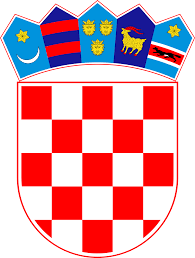 Osnovna  škola Šime Budinića Zadar	Put Šimunova  4KLASA: 112-02/24-06/02                                    URBROJ: 2198-1-6-24-01Zadar, 1.3.2024.g.         OBAVIJEST  O  REZULTATIMA  NATJEČAJA       Ravnateljica  OŠ Šime Budinića Zadar, Put Šimunova 4, temeljem natječaja za: učitelja Razredne nastave RN puno određeno vrijeme ,do kraja mandata ravnatelja, učitelja Likovne kulture do povratka djelatnice s rodiljnog dopusta, puno određeno vrijeme,  objavljenih  8.1.2024.g. na Hrvatskom zavodu za zapošljavanje, stranici škole i oglasnoj ploči škole  uz prethodnu suglasnost Školskog odbora od 29.2.2024.g. , donijela je odluku o zasnivanju radnog odnosa sa:Irenom Maglica, mag.prim.obr., za radno mjesto učitelja Razredne nastave na određeno puno radno vrijeme do kraja mandata ravnatelja.Ponavlja se natječaj za učitelja Likovne kulture na određeno puno radno vrijeme do povratka djelatnice s rodiljnog dopusta.Uvid u natječajnu dokumentaciju odnosno zapisnik o provedenom testiranju  svi zainteresirani kandidati mogu obaviti u periodu od  4.3.  do 6.3.2024.g. u tajništvu škole od 10,00 do 12,00 sati.                                                                         Ravnateljica: Jagoda Galić, dipl.uč.